Publicado en Madrid el 19/01/2022 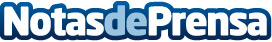 Allianz Partners, nuevo miembro de Empresas por la Movilidad SostenibleLa compañía líder en Asistencia y Seguros da un paso más en su compromiso medioambiental y se adhiere a la plataforma de Empresas por la Movilidad Sostenible, buscando convertirse en un miembro activo dentro de la transición hacia una Movilidad más consciente y respetuosa con el entorno en el panorama nacionalDatos de contacto:Beatriz Toribio Guardiola910481312Nota de prensa publicada en: https://www.notasdeprensa.es/allianz-partners-nuevo-miembro-de-empresas-por Categorias: Nacional Ecología Seguros Recursos humanos Otras Industrias http://www.notasdeprensa.es